Túrakód: G-R_2-sz  /  Táv.: 16,1 km  Szintidő: 3:05 óra, (átlagseb.: 4,54 km/h  /  Frissítve: 2020-02-06Túranév: Gyalog rövidtáv 2-szakaszRésztávokhoz javasolt rész-szintidők (kerekített adatok, átlagsebességgel kalkulálva):Feldolgozták: Baráth László, Hernyik András, Valkai Árpád, 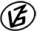 Tapasztalataidat, élményeidet őrömmel fogadjuk! 
(Fotó és videó anyagokat is várunk.)RésztávRésztávRész-szintidőRész-szintidőG-R_2-sz_1-rtBuszmegálló: Mindszent, aut. vt. - Pusztai-féle szélmalomIdőmérésen kívül!Időmérésen kívül!G-R_2-sz_2-rtPusztai-féle szélmalom - T3 zsilip (Kurca)0:570:57G-R_2-sz_3-rtT3 zsilip (Kurca) - Alsó-Kurca (1)1:232:20G-R_2-sz_4-rtAlsó-Kurca (1) - Mindszent rév0:453:05G-R_2-sz_5-rtMindszent rév - Buszmegálló: Mindszent, aut. vt.Időmérésen kívül!Időmérésen kívül!